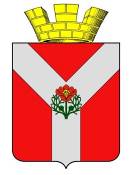 Р О С С И Й С К А Я   Ф Е Д Е Р А Ц И ЯВ О Л Г О Г Р А Д С К А Я     О Б Л А С Т ЬР У Д Н Я Н С К И Й    Р А Й О НРУДНЯНСКОЕ ГОРОДСКОЕ СОБРАНИЕ НАРОДНЫХ ДЕПУТАТОВ III созываРЕШЕНИЕ
от «14» марта 2018 года № 75/ 250ОБ ОДОБРЕНИИ ПРОЕКТА РЕШЕНИЯ «О ВНЕСЕНИИ ИЗМЕНЕНИЙ В УСТАВ РУДНЯНСКОГО ГОРОДСКОГО ПОСЕЛЕНИЯ»В соответствии со статьёй 44 Федерального закона от 06 октября 2003 года № 131-ФЗ «Об общих принципах организации местного самоуправления в Российской Федерации», Руднянское городское Собрание народных депутатов РЕШИЛО:Одобрить проект Решения «О внесении изменений в Устав Руднянского городского поселения» (далее – Решение) согласно Приложению № 1. Главе Руднянского городского поселения обнародовать проект Решения «О внесении изменений в Устав Руднянского городского поселения» в срок до «16» марта 2018 года. Настоящее Решение подлежит одновременному обнародованию с проектом Решения о внесении изменений в Устав Руднянского городского поселения и вступает в силу со дня его официального обнародования.Глава Руднянского						Председатель Руднянскогогородского поселения       					городского Собрания___________________В.А. Полищук			__________________В.А. СуховПриложение № 1к Решению Руднянскогогородского Собранияот 14.03.2018 № 75/ 250Р О С С И Й С К А Я   Ф Е Д Е Р А Ц И ЯВ О Л Г О Г Р А Д С К А Я     О Б Л А С Т ЬР У Д Н Я Н С К И Й    Р А Й О НРУДНЯНСКОЕ ГОРОДСКОЕ СОБРАНИЕ НАРОДНЫХ ДЕПУТАТОВ РЕШЕНИЕ - ПРОЕКТ
от «__» _________ 2018 года № ___ о внесении изменений в Устав Руднянского городского поселения       В целях приведения Устава Руднянского городского поселения, принятого Решением Руднянского городского Собрания народных депутатов от 10 мая 2006 года № 79, в соответствие с федеральным законодательством в связи с принятием Федеральных законов от 05.12.2017 № 380-ФЗ "О внесении изменений в статью 36 Федерального закона «Об общих принципах организации местного самоуправления в Российской Федерации и Кодекс административного судопроизводства Российской Федерации", от 29.12.2017 N 455-ФЗ "О внесении изменений в Градостроительный кодекс Российской Федерации и отдельные законодательные акты Российской Федерации", от 29.12.2017 N 463-ФЗ "О внесении изменений в Федеральный закон "Об общих принципах организации местного самоуправления в Российской Федерации" и отдельные законодательные акты Российской Федерации", от 05.12.2017 N 392-ФЗ "О внесении изменений в отдельные законодательные акты Российской Федерации по вопросам совершенствования проведения независимой оценки качества условий оказания услуг организациями в сфере культуры, охраны здоровья, образования, социального обслуживания и федеральными учреждениями медико-социальной экспертизы", руководствуясь статьей 44 Федерального закона от 06 октября 2003 года № 131-ФЗ «Об общих принципах организации местного самоуправления в Российской Федерации», статьей 42 Устава Руднянского городского поселения, Руднянское городское Собрание народных депутатовРЕШИЛО:1.  Внести в Устав Руднянского городского поселения (далее – Устав) следующие изменения: 1.1. Изложить в новой редакции пункт 1 статьи 3 Устава «Состав территории Руднянского городского поселения»:«1. Территорию Руднянского городского поселения составляют исторически сложившиеся земли рабочего посёлка Рудня, посёлка Садовый и сёл: Егоровка-на-Медведице, Митякино, Терсинка, Разливка и Русская Бундевка, а также прилегающие к ним земли общего пользования, территории традиционного природопользования населения поселения, земли рекреационного назначения, земли для развития Руднянского городского поселения.»;1.2. Изложить в новой редакции подпункт 19 пункта 1 статьи 6 Устава «Вопросы местного значения Руднянского городского поселения»:«19) утверждение правил благоустройства территории поселения, осуществление контроля за их соблюдением, организация благоустройства территории Руднянского городского поселения в соответствии с указанными правилами, а также организация использования, охраны, защиты, воспроизводства городских лесов, лесов особо охраняемых природных территорий, расположенных в границах населенных пунктов Руднянского городского поселения;";1.3. Признать утратившим силу подпункт 13 пункта 1 статьи 6.1. Устава «Права органов местного самоуправления Руднянского городского поселения на решение вопросов, не отнесенных к вопросам местного значения поселений»;1.4. Изложить в новой редакции наименование статьи 17 Устава «Публичные слушания»:«Статья 17. Публичные слушания, общественные обсуждения";1.5. Признать утратившим силу подпункт 3 пункта 3 статьи 17 Устава «Публичные слушания»;1.6. В пункте 4 статьи 17 Устава «Публичные слушания» слова "Порядок организации и проведения публичных слушаний" заменить словами "Порядок организации и проведения публичных слушаний по проектам и вопросам, указанным в пункте 3 настоящей статьи,";1.7. Дополнить статью 17 Устава «Публичные слушания» новым пунктом 5 следующего содержания:"5. По проектам генеральных планов, проектам правил землепользования и застройки, проектам планировки территории, проектам межевания территории, проектам правил благоустройства территорий, проектам, предусматривающим внесение изменений в один из указанных утвержденных документов, проектам решений о предоставлении разрешения на условно разрешенный вид использования земельного участка или объекта капитального строительства, проектам решений о предоставлении разрешения на отклонение от предельных параметров разрешенного строительства, реконструкции объектов капитального строительства, вопросам изменения одного вида разрешенного использования земельных участков и объектов капитального строительства на другой вид такого использования при отсутствии утвержденных правил землепользования и застройки проводятся общественные обсуждения или публичные слушания, порядок организации и проведения которых определяется уставом Руднянского городского поселения и (или) Положением о публичных слушаниях, утверждаемым Руднянским городским Собранием народных депутатов, с учетом положений законодательства о градостроительной деятельности.";1.8. Дополнить пункт 1 статьи 25 Устава «Компетенция Руднянского городского Собрания» новым пунктом 10.1 следующего содержания:«10.1) утверждение правил благоустройства территории Руднянского городского поселения.";1.9. Изложить в новой редакции пункт 12.1. статьи 29 Устава «Высшее должностное лицо Руднянского городского поселения – Глава Руднянского городского поселения»:«12.1. В случае, если глава Руднянского городского поселения, полномочия которого прекращены досрочно на основании правового акта высшего должностного лица Волгоградской области об отрешении от должности главы Руднянского городского поселения либо на основании решения Руднянского городского Собрания народных депутатов об удалении главы Руднянского городского поселения в отставку, обжалует данные правовой акт или решение в судебном порядке, досрочные выборы главы Руднянского городского поселения, избираемого на муниципальных выборах, не могут быть назначены до вступления решения суда в законную силу.";1.10. Изложить в новой редакции пункт 13 статьи 29 Устава «Глава Руднянского городского поселения, его статус, порядок избрания и прекращения полномочий»:«13. В случае, если глава Руднянского городского поселения, полномочия которого прекращены досрочно на основании правового акта высшего должностного лица Волгоградской области об отрешении от должности главы Руднянского городского поселения либо на основании решения Руднянского городского Собрания народных депутатов об удалении главы Руднянского городского поселения в отставку, обжалует данные правовой акт или решение в судебном порядке, Руднянское городское Собрание народных депутатов не вправе принимать решение об избрании главы Руднянского городского поселения, избираемого Руднянским городским Собранием из числа кандидатов, представленных конкурсной комиссией по результатам конкурса, до вступления решения суда в законную силу.".2. Главе Руднянского городского поселения в порядке, установленном Федеральным законом от 21 июля 2005 года № 97-ФЗ «О государственной регистрации уставов муниципальных образований», представить настоящее Решение на государственную регистрацию в течение 15 дней со дня принятия настоящего Решения в Управление Министерства юстиции Российской Федерации по Волгоградской области.3. Главе Руднянского городского поселения обнародовать настоящее Решение после его государственной регистрации.4. Настоящее Решение вступает в силу с момента официального обнародования после его государственной регистрации, за исключением подпункта 1.10 пункта 1 настоящего Решения, который вступает в силу по истечении срока полномочий Руднянского городского Собрания народных депутатов, принявшего указанное Решение.. Глава Руднянского						Председатель Руднянскогогородского поселения					городского Собрания___________________В.А. Полищук			__________________ В.А. Сухов